Тема : Долбление сквозного гнезда.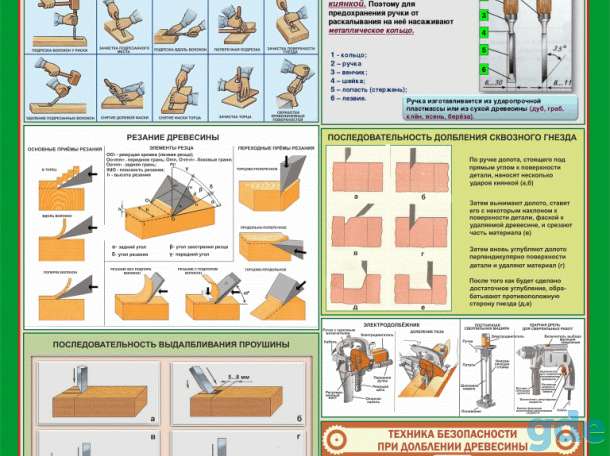 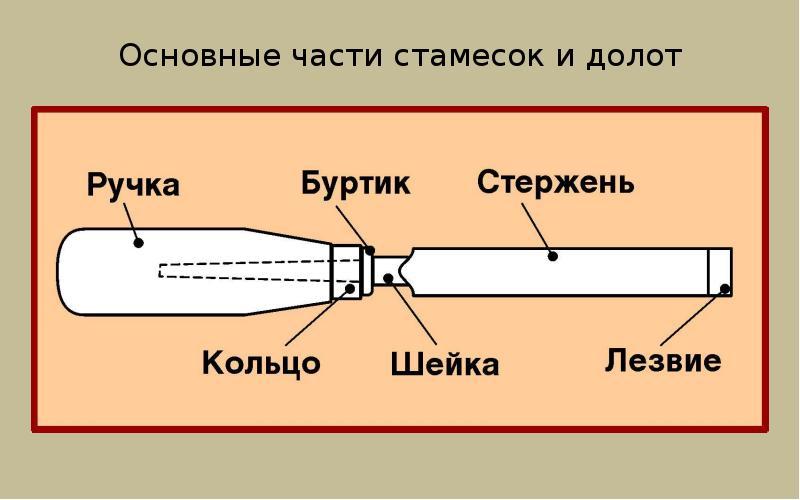 Смотрите "Как сделать сквозной паз (проушину) для столярного соединения. How to make a through mortise." на YouTube https://youtu.be/h7Dm-WNs7eUСмотрите "Отверстие под шип стамеской (видеоответ)" на YouTube https://youtu.be/6sSJNUE_vP4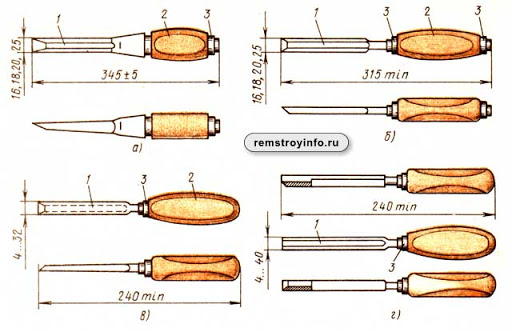 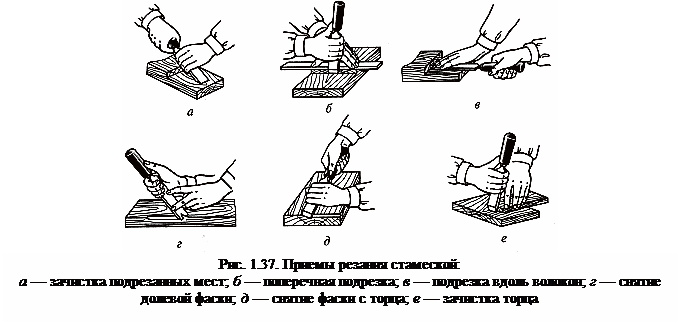 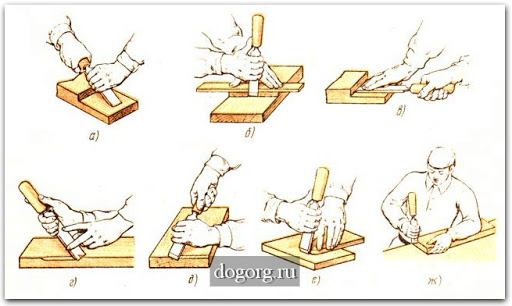 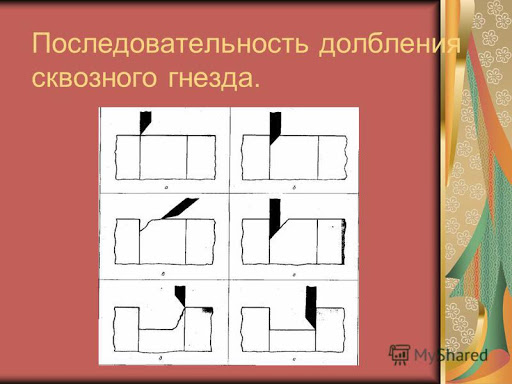 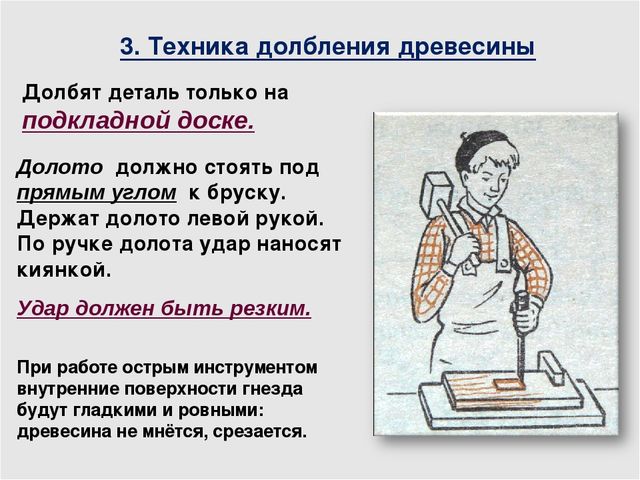 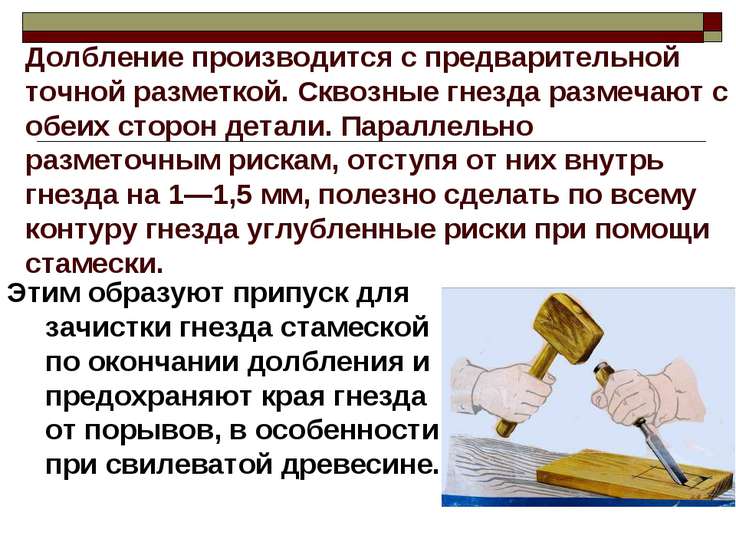 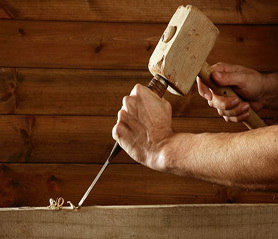 